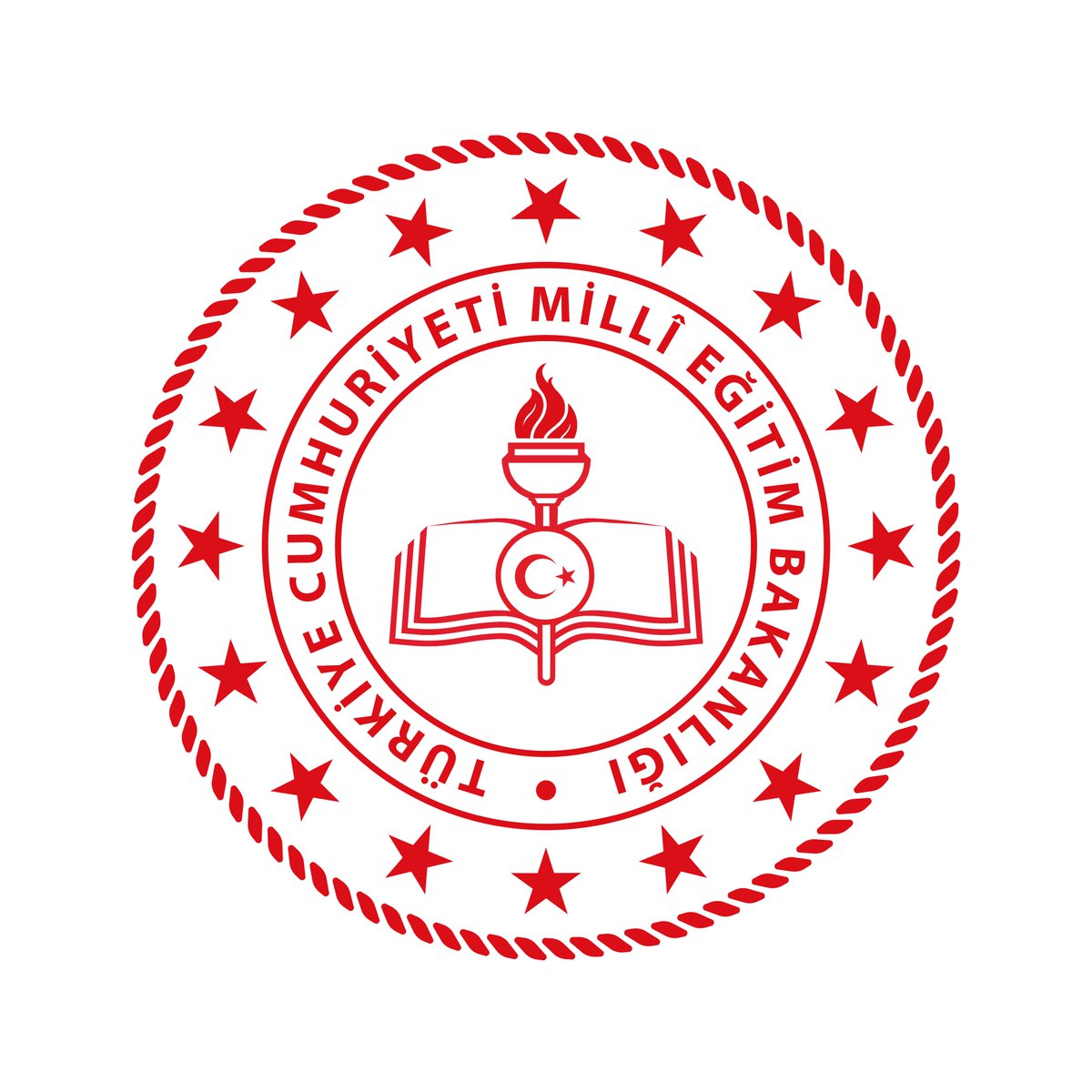 “ÖĞRETMENLERİN YAŞAMINDAN İZLER”ADLI ANI DERLEME ŞARTNAMESİDİYARBAKIR İL MİLLİ EĞİTİM MÜDÜRLÜĞÜ2019-2020ÇALIŞMANIN AMACICumhuriyetin ilanından günümüze uzanan süreçte (ilk zamanlarda) köy enstitülerinden halk evlerine, (günümüzde) devlet okullarından özel okullara, büyükşehirlerden en ücra köylere kadar görev yapan öğretmenlerimizin bulundukları yerlerde yaşadıkları zorluklar, verdikleri mücadeleler, mesleklerine duydukları aşk birçok esere konu olmuştur. Geçmiş ve gelecek arasındaki bağımızın yaşayan mirası olan öğretmenlerimizin çalışma hayatları boyunca görev yaptıkları yerlerde başlarından geçen veya şahit oldukları hatıra niteliğindeki olayları kitaplaştırarak bu bağı ölümsüzleştirmek amaçlanmaktadır  ÇALIŞMANIN KONUSUÖğretmen ve yöneticilerimizin görev sürelerince, görev yaptıkları kurumlarda veya çevrelerinde, unutamadıkları ve paylaşılmasını uygun gördükleri “eğitim” ekseninde yazılacak bütün anılar çalışma kapsamında kabul edilecektir.KATILIM ŞARTLARIÇalışmaya İlimizde yer alan Millî Eğitim Bakanlığına bağlı resmî ve özel okul/kurumlarda, eğitim öğretim hizmetleri sınıfında fiilen görev yapmakta olan öğretmen ve yöneticiler katılabileceklerdir.Katılacak eserin, Türkiye Cumhuriyeti Anayasası, Millî Eğitim Temel Kanunu ile Türk Millî Eğitiminin genel amaçlarına uygun olarak, ilgili yasal düzenlemelerde belirtilen ilke, esas ve amaçlara aykırılık teşkil etmeyecek şekilde hazırlanması gerekmektedir. Bu şekilde hazırlanmayan eserler değerlendirilmeye alınmayacaktır.Başvuru sahipleri en fazla bir eser ile katılacaklardır.ç) Çalışmaya başvurusu yapılan eserin daha önce herhangi bir çalışma içerisinde yer almamış ve herhangi bir yerde yayımlanmamış olması gerekmektedir.Çalışmada yer alan Müdürlüğümüz bünyesinde oluşturulan komisyon tarafından belirlenen eserler, bir kitapta toplanacaktır. Çalışmaya eser gönderen öğretmenler bu hususu kabul etmiş sayılırlar. Çalışmaya katılanlar katıldıkları eserin her türlü yayım hakkını Diyarbakır İl Milli Eğitim Müdürlüğüne ücretsiz olarak devrettiğini kabul ve yayımlanan eser için telif ücreti almayacağını taahhüt eder.Eser içeriklerinde	geçecek olan özel ve	 tüzel kişilere ait isimlerin kullanımıyla ilgili yasal hak ve sorumluluklar katılımcıya aittir.Başvuru yapanlar eserlerini Türk Dil Kurumu Yazım Kılavuzu’na uygun şekilde, A-4 kâğıt boyutu ebadında, Times New Roman karakteriyle 12 punto büyüklüğünde, sayfa kenar boşlukları her yandan 2,5 cm boşluk, her satır arası 1,5 nk ve en fazla 2 sayfa olacak şekilde Word formatında hazırlayıp dijital ortamda ve ıslak imzalı EK-1 Katılım Formu ile görev yaptıkları okul/kurum müdürlüklerine teslim edeceklerdir. Biçimsel ve teknik şartları taşımayan eserler değerlendirmeye alınmayacaktır.e) Eserde yazarın kişisel bilgilerinden sadece ad-soyadı bilgileri sayfa sonuna yazılacak, geri kalan bilgiler katılımcı formuna yazılacaktır. f) Diyarbakır İl Millî Eğitim Müdürlüğü, eser ile ilgili her türlü tasarruf hakkına sahiptir.Başvurusunu tamamlayan her katılımcı şartnamedeki tüm hususları kabul etmiş sayılacaktır.ı)   İnceleme ve değerlendirme komisyonu üyeleri çalışmaya katılamazlar.i)  Çalışma ile ilgili değişiklik yapma hakkı, internet sitesinden önceden duyurmak kaydıyla Diyarbakır İl Millî Eğitim Müdürlüğü ne aittir.ÇALIŞMAYA KATILIM TARİHİ VE DEĞERLENDİRME SÜRECİYAPILACAK İŞLEMLEROkul/Kurumlar;Seçme ve değerlendirme takvimi doğrultusunda öğretmenlere gerekli duyuru yapılacaktır.Başvuru yapan kişilerin başvuruya esas belgeleri ilçe milli eğitim müdürlüğüne gönderilecektir.İlçe millî eğitim müdürlükleri;Çalışma takvimi doğrultusunda okul/kurum müdürlüklerine gerekli duyuru yapılacaktır.Okul/kurumlardan gelen eserler il millî eğitim müdürlüklerine gönderilecektir.İl millî eğitim müdürlüğünce;Çalışma takvimi doğrultusunda ilçe millî eğitim müdürlüklerine gerekli duyuru yapılacaktır.İlçelerden gelen eserler il millî eğitim müdürlüğünde oluşturulan komisyon tarafından değerlendirilecektir.Komisyon tarafından belirlenen eserler kitap haline getirilip, basımı ve yayımı sağlanacaktır.İLETİŞİM BİLGİLERİÇalışma ile ilgili her türlü yazışma ve bilgi almak için aşağıdaki adres ve telefon numarası kullanılacaktır.Diyarbakır İl Millî Eğitim Müdürlüğü Strateji Geliştirme Şubesi Ar-Ge BirimiŞehitlik Mahallesi Mehmet Akif Ersoy Bulvarı / Eski Eğitim Fakültesi / Yenişehir / Diyarbakırarge21@meb.gov.trTelefon: 	0412 322 22 35-36KATILIM FORMU VE TAAHHÜTNAMEDiyarbakır İl Milli Eğitim Müdürlüğünce  “ÖĞRETMENLERİN YAŞAMINDAN İZLER” adlı anı derlemesinin şartnamesi okunmuş olup hazırladığım eserin tarafımca yazıldığını, eserimle ilgili tüm yasal sorumluluğun bana ait olacağını beyan ve taahhüt ederim.Tarih/İmzaAdı-SoyadıEk: Anı Metni (… sayfa)1Başvuru sahiplerinin eserlerini okul/kurum müdürlüklerine teslim etmesi.18 Kasım -06 Aralık 20192Okul müdürlüklerinin başvuru yapılan eserleri ilçe millî eğitim müdürlüklerine göndermesi.09-10 Aralık 20193İlçe millî eğitim müdürlüklerinin eserleri il millî eğitim müdürlüğüne göndermesi.10 - 13 Aralık 20195Eserlerin belirlenmesi ve kitaplaştırılmasıOcak 2020T.C. KİMLİK NUMARASIADI-SOYADIDOĞUM TARİHİKATILIM SAĞLANAN İLÇEGÖREV YAPTIĞI OKUL/KURUMANI’NIN GERÇEKLEŞTİĞİ YERBRANŞITELEFON NUMARASIE-POSTA ADRESİ